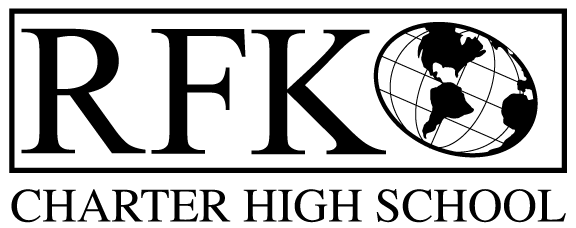 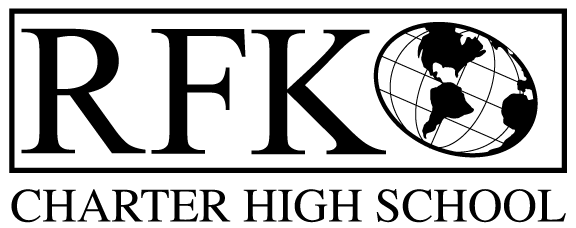 4300 Blake Rd. SWAlbuquerque, NM 87121PHONE: 505-243-1118     FAX: 505-242-7444Mission RFK Charter School prepares, motivates, and supports students to achieve their college and career goalsin partnership with their families and the community.Governance Council Meeting MinutesThursday, February 15, 2018, 5:30 PMGovernance Council Members present: Margie Lockwood, Sister Agnes Kaczmarek, Tina Garcia, Jennifer Cornish, Ron Burton, Fernando OrtegaGuest:  Wendy ShanahanStaff:  Robert Baade, Pete Ciurczak, Linda Sanchez, Irene SanchezAbsent: Katy DuhiggMinutes by: Anne Tafoya Ron Burton motioned to approve the agenda and Sister Agnes Kaczmarek seconds. Unanimously approved. Ron Burton motioned to approve January 25, 2018 meeting minutes and Fernando Ortega seconds. Unanimously approved.AnnouncementsPublic Comment March 16 South Broadway Cultural Center Event 6PMFinance Committee Report- JanuaryRon Burton motioned to approve financial report for January and Sister Agnes Kaczmarek seconds. Unanimously approvedAvailable Operating Funds $86,087.27Balance Sheet matches Bank reconciliation $309,797.35It matches the reconciliationBank reconciliation.Can always view the bank statement – is attached monthly to financial reportCash Disbursement Approval- Ron Burton motioned and Tina Garcia seconds. Cash disbursement report is unanimously approved.Lease agreementHB33 $46,941.92CLA- Auditors final payment $3,499.13International Academy of Science -$4,900 (credit recovery program)Juniper Translation of Student/Parent hand Books Lease agreement on copiersRFRSubmitted through Jan 31, 2018BARSBAR # 001-051-1718-0014-D reduction in the SEG $21,405 reductionUnit value went up to $30.71 however we also received a reduction due to our 40 day student countRon Burton motioned to approve BAR# 001-051-1718-0014-D and Sister Agnes Kaczmarek seconds. The BAR unanimously approvedCash on hand – 4.05 keeps us in the greenStudent Enrollment – Budget is 320 students and the 80 day count was 327Attendance, Behavior, Retention Report Pete Ciurczak reported on student behavior The Students are tracked to see how their behavior improves after a referral infractions  Student Engagement Report Pete Ciuczak reported on student engagementStudent engagement is going wellLady Volleyball- 15 girls are able to participate Guitar Classes and afterschool program- full classes2 Art/Visual Art classes-fullStudent progress monitoring- going wellCeramics classes- fullTop 5- awards – happening now (good attendance awards)Culinary arts/welding-going goodArt show is already planned and scheduled for May 3 5-6:30 PMEnchilada dinner is planned and scheduled for April 18 5:30 PMGovernance Council Policy ManualStill editing and clarifying sectionsConflict of interests (Nepotism)Edit the word Schools to SchoolDoes there need to be a Sexual Harassment policy added to the manual?Margie will look in the APS handbook to model the language*Can vote with expected changes Ron Burton motioned to approve the Board of Governance policy with the *corrections. Sister Agnes Kaczmarek seconds. Unanimously approved. Governance Council Required TrainingTraining still needs to be doneJennifer CornishKaty DuhiggGC membership considerationIntroduction of Wendy ShanahanSister Agnes Kaczmarek explained the initial interview with Wendy went well. Wendy has the right qualifications and understanding to serve the RFK population. Sister Agnes feels she would be a valuable member of the Governance Council board. Jennifer Cornish motioned the approval to vote Wendy Shanahan on to the Governance Council. Ron Burton seconded. Unanimously approved.Credit AcquisitionLinda Sanchez reported on the data83.12% of the Seniors students have earned their creditsIn house credit monitoring- seeing improvements with their group of studentsAD Hoc Committee  Committee to work on Robert Baade evaluationsMargie, Wendy, Ron, will be on the committeeMargie will check with Katy and see if she wants to be on the committeeMargie will send out dates for a meetingExecutive Director’s Report- (See attached) Legislation asksRobert reported on capital request $225,000Virtual Class room funding $60,000 Solar collectors capital request- could create savings of up to $45,000 a yearSmall school fundingSchool farm is going wellThe Conservancy is a planned part of the curriculumFarm manager Octavio Ayala is taking classes to earn alternative teaching license-for potential of student and academic engagementBudget is tight and will begin the process of calculating budget availability for next year- Spring Budget workshopMargie would like to attend the Spring Budget workshop- 2 day eventRobert will send out the training dates and will pay for who would like attendRobert would also like to (budget and pay) for other trainings for GC membersNext meeting-, March 15, 2018Meeting Adjourn at 7:20Ron Burton moves to adjourn and Jennifer Cornish seconds.  Unanimously approved.Robert F Kennedy Charter SchoolGovernance Council Meeting 2/15/2018Directors ReportThe New Mexico Legislature ended today and there are several potential impacts to Charter Schools.  If they are signed by the Governor I will interpret how they will impact RFK and report to the Governance Counsel. The school farm project is moving forward with beds being prepared for planting and setting the building up as a classroom.  The Conservancy will be installing a gate in the acacia and we will be starting to rotate classes over so that staff and students begin to think and plan activities related to the project.  We are preparing a Youth Conservation Corp Application to pay students a weekly stipend to work over the summer and into the fall harvest season. Farm manager Octavio Ayala is scheduled to begin CNM classes towards an alternative teaching license this summer. The potential for student and academic engagement is exciting.Albuquerque Public Schools will be conducting the annual performance review at the end of February.  If GC members are interested in participating please let Charlotte know. We have completed our School Improvement Grant application and it has been submitted through the district. RFK requested $90,000 for instructional coaches, professional development and stipends for teachers who participate in our summer institute.The budget reduction leaves the budget tight through the rest of the year.  We will begin to close open purchase orders and get a good estimate of our projected cash balance and carry over.  It is budget time, with the short session the unit value is set and once the 120th day report is submitted I will begin to calculate budget availability for next year.   I would ask that if the GC has budget priorities or is interested in training that we include those expenses in the initial budget.  Student enrollment is 328 which represents an increase.